.KICK BALL CHANGE 2 TIMES, SHUFFLE RIGHT, LEFT, RIGHT, ROCK STEP BACK LEFTKICK BALL CHANGE 2 TIMES, SHUFFLE LEFT, RIGHT, LEFT ROCK STEP BACK RIGHTROCK STEP, STOMP TWICE, 2 HALF TURNSVINE TO THE RIGHT, 4 HIP BUMPSVINE TO THE LEFT, 4 HIP BUMPSQUARTER TURN TO LEFT, 2 SAILOR SHUFFLES, STOMP, STOMPREPEATH B D (Happy Birthday Don)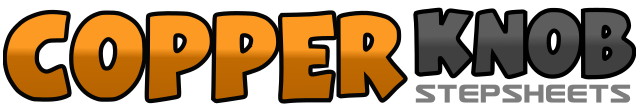 .......Compte:48Mur:4Niveau:Beginner.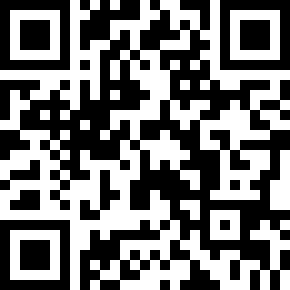 Chorégraphe:Sylvia MoodySylvia MoodySylvia MoodySylvia MoodySylvia Moody.Musique:Rock This Country! - Shania TwainRock This Country! - Shania TwainRock This Country! - Shania TwainRock This Country! - Shania TwainRock This Country! - Shania Twain........1&2Kick ball change (kick right foot forward straight out 6 inches off floor, step on ball of foot next to left lifting left foot slightly off floor, step on left foot next to right)3&4Repeat steps 1&25&6Shuffle to the right (step right foot to the right, step left foot next to right, step right foot to the right)7Step backward on to left foot lifting right heel off the floor8Replace weight on the right foot lifting left heel off the floor9&10Kick ball change (kick left foot forward straight out 6 inches off floor, step on ball of foot next to right lifting right foot slightly off floor, step on right foot next to left)11&12Repeat steps 9&1013&14Shuffle to the left (step left foot to the left, step right foot next to left, step left foot to the left.)15Step backward on to the right foot lifting left heel off the floor16Replace weight on the left floor lifting right heel off the floor17Step forward on the right lifting left heel off the floor18Replace weight on the left foot lifting right heel off the floor19-20Stomp right foot forward, stomp left foot next to right21-22Step forward on your right turn to your left, step on your left to complete the turn23-24Step forward on your right turn to your left, step on your left to complete the turn25-27Step right to the right side, cross left behind right, step right foot to the right side28Step left foot next to right, weight is distributed evenly between feet29-30Bump hips to the left, bump hips to the right31-32Bump hips to the left, bump hips to the right33-35Step left to the left, cross right behind left, step left to the left36Step right foot next to left, weight is distributed evenly between feet37-38Bump hips to the right, bump hips to the left39-40Bump hips to the right, bump hips to the left, weight is on left foot41-42Step forward on the right, turn to the left and step on left foot43&44Cross right behind left, step out to the left side with left foot step right next to left; shoulder width apart45&46Cross left behind right, step out to the right side with right foot step left next to right; shoulder width apart47-48Stomp right foot forward, stomp left foot forward